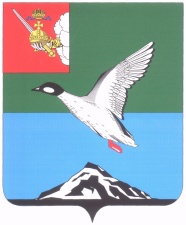 АДМИНИСТРАЦИЯ ЧЕРЕПОВЕЦКОГО МУНИЦИПАЛЬНОГО РАЙОНА П О С Т А Н О В Л Е Н И Еот 28.07.2017 									         № 2278г. ЧереповецО подготовке проекта о внесении изменений в Правила землепользования и застройки муниципального образования Мяксинское Череповецкого муниципального района Вологодской областиВ соответствии со статьями 31, 32, 33 Градостроительного кодекса Российской Федерации, частью 20 статьи 14 Федерального закона                               от 06.10.2003 № 131-ФЗ «Об общих принципах организации местного самоуправления в Российской Федерации», на основании Устава Череповецкого муниципального района, с учетом поступивших предложений о внесении изменений в Правила землепользования и застройки муниципального образования Мяксинское от заинтересованных лиц в комиссию по подготовке проектов правил землепользования и застройки муниципальных образований Череповецкого муниципального района, заключения комиссии по подготовке проектов правил землепользования и застройки муниципальных образований Череповецкого муниципального района от 06.07.2017ПОСТАНОВЛЯЮ:Принять решение о подготовке проекта о внесении изменений                    в Правила землепользования и застройки муниципального образования Мяксинское Череповецкого муниципального района Вологодской области.Состав и порядок деятельности комиссии по подготовке проекта                   о внесении изменений в Правила землепользования и застройки муниципального образования Мяксинское Череповецкого муниципального района Вологодской области утвержден постановлением администрации Череповецкого муниципального района от 22.01.2015 № 87 «О комиссии по подготовке проектов правил землепользования и застройки муниципальных образований Череповецкого муниципального района».3. Установить порядок и сроки проведения работ по подготовке проекта о внесении изменений в Правила землепользования и застройки муниципального образования Мяксинское Череповецкого муниципального района Вологодской области согласно приложению к настоящему постановлению.4. Установить, что предложения заинтересованных лиц о порядке, сроках подготовки и содержании разрабатываемого проекта, указанного               в пункте 1 настоящего постановления, направляются в комиссию                        по подготовке проектов правил землепользования и застройки муниципальных образований Череповецкого муниципального района                    по адресу: 162612 г. Череповец, ул. Первомайская, д. 58 со дня опубликования настоящего постановления.5. Постановление подлежит опубликованию в газете «Сельская новь» и размещению на официальном сайте Череповецкого муниципального района в информационно-телекоммуникационной сети Интернет.Глава района                                                                                   Н.В.Виноградов Приложениек постановлению администрации районаот 28.07.2017 № 2278 Порядок и срокипроведения работ по подготовке проекта о внесении изменений в Правила землепользования и застройки муниципального образования Мяксинское Череповецкого муниципального района Вологодской области№п/пНаименование мероприятияСрок исполненияОтветственный1.Разработка проекта о внесении изменений в Правила землепользования и застройки муниципального образования Мяксинское Череповецкого муниципального района Вологодской области (далее – Проект)3 квартал 2017 годаКомиссия по подготовке проектов правил  землепользования и застройки муниципальных образований Череповецкого муниципального района(далее – Комиссия)2.Проверка Проекта представленного Комиссией на соответствие требованиям технических регламентов, генеральному плану поселения, схеме территориального планирования муниципального района, схемам территориального планирования субъектов Российской Федерации, схемам территориального планирования Российской ФедерацииВ течение 10 днейсо дня представления проекта администрация Череповецкого муниципального района3.Принятие решения о проведении публичных слушанийНе позднее 10 дней со дня получения проектаглава Череповецкого муниципального района4.Организация и проведение публичных слушаний по Проекту Не менее двух и не более четырех месяцев со дня опубликования проектаКомиссия5.Внесение изменений в Проект с учетом результатов публичных слушанийВ течение 10 дней после завершения публичных слушанийКомиссия 6.Принятие решения о направлении Проекта в Муниципальное Собрание Череповецкого муниципального района либо об отклонении Проекта и о направлении его на доработкуВ течение 10 дней после представления проектаглава Череповецкого муниципального района